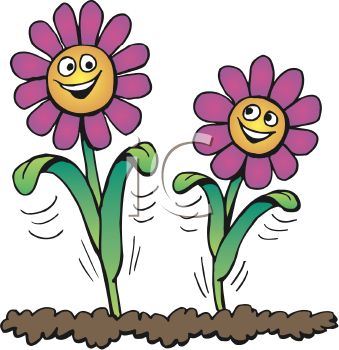 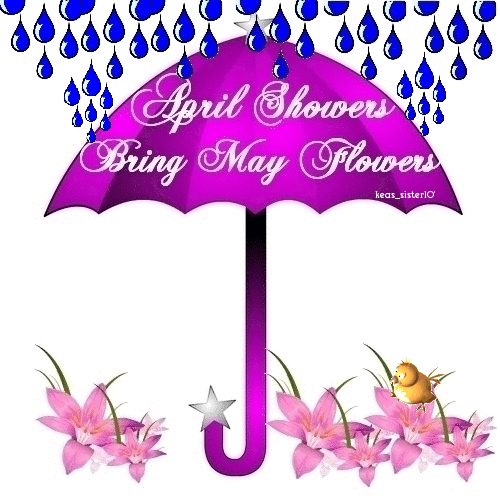  3’s MONTH of MAY 2020 3’s MONTH of MAY 2020 3’s MONTH of MAY 2020 3’s MONTH of MAY 2020 3’s MONTH of MAY 2020 3’s MONTH of MAY 2020MondayTuesdayWednesdayThursdayFridayCurriculumWeek 3227LD: FishSD: Arts & CraftsPhonics: Review Ss & Tt28LD: OctopusSD: MusicNumbers: Numbers & Skills29LD: WhalesSD: PoetryPhonics: Letters & Sounds30LD: SealsSD: Bible coloring sheetNumbers:Numbers & Skills1LD: Animals with shellsSD: Arts & CraftsPhonics: Letters & SoundsCurriculumWeek 336LD: Upton UmbretteSD: Arts & CraftsPhonics: Introduce Uu & Vv7LD:UndergroundAnimalsSD: Amber Lamb StoryNumbers: Counting 1-30Numbers & Skills8LD: Vicky VultureSD: Story TimePhonics: Letters & Sounds 9LD: VegetablesSD: Bible Coloring SheetNumbers:Recognize 1-14Numbers & Skills10LD: VeterinarianSD: MusicPhonics: Letters & SoundsCurriculumWeek 3413LD: Arctic Fox/ Lemming/ HareSD:  Arts & CraftsPhonics: Review Uu & Vv14LD: Polar BearSD: Poetry & FPNumbers: Counting 1-30Numbers & Skills15LD: Caribou/ Musk OxSD: MusicPhonics: Letters & Sounds16LD: EskimoSD: Bible ColoringSheetNumbers: Recognize 1-15Numbers & Skills17LD: Snowy Owl/ Arctic TernSD:  Arts & CraftsPhonics: Letters & SoundsCurriculumWeek 3520LD: Wackford WalrusSD:  Arts & CraftsPhonics: Introduce Ww & Xx21LD: WaterSD: Bible Coloring sheetNumbers: Counting 1-30Numbers & Skills22LD: WoodpeckerSD:  Arts & CraftsPhonics: Letters & Sounds23LD: Wind & WeatherSD: Amber Lamb Story Numbers: Recognize 1-15Numbers & Skills24LD: Roxie FoxSD: Child ArtPhonics: Letters & SoundsCurriculumWeek 3627CLOSEDFOR MEMORIALDAY!!!Have a safe & fun Holiday!!!28LD: YarnSD: MusicNumbers: Counting 1-30Numbers & Skills29LD: Zed ZebraSD: Poetry & FPPhonics: Letters & Sounds30LD: ZinniasSD: Bible Coloring SheetNumbers:Recognize 1-15Numbers & Skills31LD: ZipperSD: Story TimePhonics: Letters & Sounds